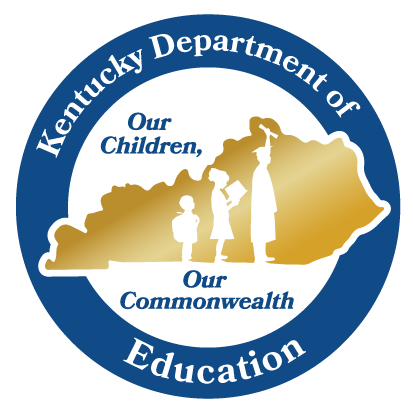 REQUEST FOR APPLICATIONMcKinney-VentoHomeless Children Education ProgramThree Year SubgrantInitial Award: 2021 – 2022(Reassessed 2022-2023 & 2023-2024: awards based upon funding and progress towards goals)SPECIAL INSTRUCTIONS:Services must be provided district-wide.Districts may collaborate and submit one application (i.e. county and independent districts, or neighboring counties).Waiver of Minor Irregularities - The Kentucky Department of Education reserves the right to waive informalities and minor irregularities in applications received.The highest scoring applications receive funding unless there are other factors (e.g., geographical balance, targeted assistance, performance in implementing the grant – for previous grantees) that must be considered in distributing the funds.Districts must ensure that blinded copies of applications include all pages and attachments. Blinded copies will be scored as received. Districts must ensure that blinded copies of applications are completely and fully blinded electronically.  Effective 10/01/2020 failure to do so WILL deem the application non-responsive (ineligible for funding). Review blind copy before submitting to ensure all identifying information is completely blinded. Identifying information includes school name, district name, county, city, and names of individuals.  Solicitation ScheduleKentucky Department of EducationREQUEST FOR COMPETITIVE APPLICATIONMcKinney-Vento Homeless Education ProgramOverview As Authorized under Title IX, Part A of ESSA: Education for Homeless Children and Youth Program, the Office of Continuous Improvement and Support is issuing a Request for Applications (RFA) from local educational agencies to develop and implement programs that facilitate the enrollment, attendance, and success in school of homeless children and youth.   This competitive subgrant may be used to provide temporary, special, and supplementary services to meet the unique needs of homeless children and youths.FundingThe Kentucky Department of Education (KDE) anticipates funding 10-15 programs. Funding amounts will vary dependent upon availability of federal funds, which the KDE approximates receiving $950,000 based upon previous years’ awards, as well as the following needs (list is not all inclusive): homeless population, strength of academic services proposed, allowable expenditures and potential start-up programs. Districts should design a Homeless Education Program that addresses needs identified through a comprehensive needs assessment and is education focused. Budgets should be developed based on the program design and should accurately reflect amounts needed to effectively implement it. The average award for this grant is approximately $65,000. Districts may or may not receive the total amount requested within their proposals. The award is based on program design and homeless count. Local Education Agency Grants for the Education of Homeless Children and YouthThe Kentucky Department of Education shall make grants to local education agencies (LEA) when such funds become available through a competitive application process. Services provided with this subgrant shall not replace the regular academic program and shall be designed to expand upon or improve services provided as part of the school's regular academic program. Grants will be awarded to LEAs based upon the review and rating of their applications. Applications must include activities that support homeless students’ needs, such as:Tutoring, remedial education services, or other education services to homeless children or homeless youths;Expedited evaluations, professional development for school personnel, referrals for medical, dental, mental and other health services, transportation, before- and after-school care, and school supplies.A local district that desires to receive a grant shall submit an application to the Kentucky Department of Education. Each application shall include:The number of homeless children and youth enrolled in preschool, elementary and secondary school, the needs of such children and the ability of the district to meet these needs;A description of the services and programs for which assistance is sought and the problems sought to be addressed through the provision of such services and programs (i.e., enrollment, retention and educational success);An assurance that assistance under the grant shall supplement and not supplant funds used before the award of the grant for purposes of providing services to homeless children and homeless youths;A description of policies and procedures that the district shall implement to ensure that activities carried out by the district shall not isolate or stigmatize homeless children and homeless youth;A description of coordination with other local and state agencies that serve homeless children and homeless youths; andOther criteria the Kentucky Department of Education deems appropriate, such as but not limited to using data to make decisions in correlation with the needs-assessment.Note: Grants shall be for a term of one year, renewable for up to two additional 1-year terms based on the availability of Federal Homeless Education funds and grantee performance each year as determined by the SEA’s review of projected activities, analysis of prior year’s outcome data, fiscal management, and participation in yearly state-required training, as well as contributions to The Community of Practice.Grants are awarded on a competitive basis and information in this application packet and otherwise are provided as technical support by the Kentucky Department of Education should NOT be considered a guarantee of funding or funding amounts. The Kentucky Department of Education reserves the right to make all final decisions regarding funding.Definition of HomelessnessThe McKinney-Vento Homeless Assistance Act defines homeless children and youths as individuals who lack a fixed, regular, and adequate nighttime residence and includes:children and youths who are sharing the housing of other persons due to loss of housing, economic hardship, or a similar reason; are living in motels, hotels, trailer parks, or camping grounds due to the lack of alternative adequate accommodations; are living in emergency or transitional shelters; are abandoned in hospitals;children and youths who have a primary nighttime residence that is a public or private place not designed for or ordinarily used as a regular sleeping accommodation for human beings;children and youths who are living in cars, parks, public spaces, abandoned buildings, substandard housing, bus or train stations, or similar settings; andmigratory children who qualify as homeless because the children are living in circumstances described above.Goals of the McKinney-Vento ActProvide immediate enrollment of homeless children who are not already enrolled. This includes reviewing and revising any laws, regulations, practices, or policies that may act as barriers to the enrollment, attendance, or success of homeless children and youth.Provide school choice opportunities for homeless students, including transportation to the student's school of origin, if the parent/guardian or unaccompanied youth prefer to remain in the school of origin and it is determined that such placement is in the student's best interest.Provide opportunities for parent involvement in enrollment decisions.Ensure that homeless students have equal access to the same free, appropriate public education, including a public preschool education, as provided to other children and youth.Ensure that homeless students are provided services in such a way that they are not isolated or stigmatized.Promote school (or GED) success and completion for homeless students.Support collaboration between school districts and social service agencies serving homeless students.General RequirementsDistricts must use McKinney-Vento Homeless Education funds to expand or improve educational programs and services currently provided through the school’s regular academic program.  Districts must demonstrate coordination and collaboration among existing programs and services.  Districts must coordinate the programs and services provided through this grant with programs and services provided under Title I, Part A.Districts must be in compliance with the requirements for homeless education outlined in Title IX, Part A of the Every Student Succeeds Act (ESSA).Each participating district must list the amount of Title I, Part A funds set-aside that will be specifically targeted toward the McKinney-Vento Homeless Education program described in this application. The McKinney-Vento set-aside should reflect an appropriate amount to support and implement the activities outlined in the application. This amount is in addition to set-aside funds required under ESSA (homeless set-aside) that are directed toward homeless students attending schools not served by Title I, Part A.  Title I funds may be used to provide services to homeless children not attending a Title I school.  A portion of Title I funds may be used to pay for a homeless liaison.  Title I funds may be used to provide transportation for homeless youth to their school of origin.Districts may not use funds from this program to replace the regular academic program.  Districts may not use funds from this program to supplant funds from nonfederal sources.  Districts must maintain documentation that clearly demonstrates the supplementary nature of these funds. The supplement, not supplant, provision also includes programs and services provided to all students through local family resource and youth services centers.To the maximum extent practical, districts should provide services and programs that integrate homeless children and youth with those who are not homeless. Districts may not use funds to provide services in settings within a school that segregate homeless children and youth from those who are not homeless except for short periods of time due to health and safety emergencies or for providing temporary, special, and supplementary services. Districts must demonstrate program alignment with Kentucky current curriculum standards.Districts must report accountability data from the ESSA report based on timelines set forth by KDE.Funded programs will participate in ongoing technical assistance during the 3-year grant period.  Programs may also have a desk audit and will be monitored using a KDE-developed monitoring document.Services may be provided through programs on school grounds or at other facilities (e.g., shelters and nonprofit community social service centers). Where services are provided through programs on school grounds, such services also may be made available to children or youth who are determined by the local educational agency to be at risk of failing or dropping out of school, except that priority for such services shall be given to homeless children and homeless youth. To the maximum extent practical, services shall be provided through programs and mechanisms that integrate homeless individuals and non-homeless individuals. Activities undertaken must not isolate or stigmatize homeless children and youth. Services provided under this program are not intended to replace the regular academic program. Collaboration and coordination with other local and state agencies that serve homeless children and youth is required.Authorized ActivitiesThe following are examples of measurable outcomes derived from the Authorized Activities of Local Education Agency subgrants, under McKinney-Vento, Section 723(d).Tutoring, supplemental instruction, and enriched educational servicesPre/post test score improvementSchool success, seen in grade and score improvementParticipation and performance on state assessmentsHigh school or GED completionExpedited student evaluations, including gifted and talented, special education, and limited English proficiencyEvaluations are made and records are transferred in a timely mannerIncreased percentage of homeless children accessing education services for which they are eligible (e.g. Title I, special education, LEP services)Professional development for educators and other school personnelIncrease in numbers of public-school personnel who are aware of and sensitive to the needs of homeless children and youth.Increase in awareness and sensitivity training opportunities for school personnel and community.Referrals for medical, dental, other health services, and social servicesIncrease in percentage of families referred for servicesIncrease in percentage of homeless children who are immunizedIncrease in percentage of pregnant homeless teens receiving prenatal careProvision of developmentally appropriate early childhood education programs, not otherwise providedIncrease in the enrollment and attendance of homeless preschoolers in local preschool programs such as Even Start and Head Start.Provision of services and assistance to attract, engage, and retain homeless children and youth and unaccompanied youth in public school programsDocumentation of identification procedures and support services providedIncrease in the percentage of homeless youth completing schoolBefore and after school, mentoring, and summer programs with a teacher or other qualified individualIncrease in hours of education programs for homeless children and youth, during non-school timeImproved school performance of participant s as based on testing, grades, teachers' assessments, etc.Increase college and career readiness and accessibilityThe payment of fees and other costs associated with tracking, obtaining, and transferring records necessary to enroll homeless children and youthDecrease in amount of time used to obtain records of homeless children and youthNew schools of former LEA program participants receive information on students promptly; students are tracked into future schools and communitiesProvision of education and training to parents of homeless students about educational rights and resources that are availableBrochures, newsletters, posters, etc., distributed to parents and providers, on the rights of homeless children to an appropriate educationIncrease in homeless parent and youth calls regarding rights and resources Increase in percentage of homeless families involved in school enrollment decisionsCoordination between schools and service agenciesIncrease in numbers of agencies participating in school programsIncrease in number of homeless families and youth receiving case-managed services from collaborating agenciesProvision of pupil services (including violence prevention counseling) and referrals for such servicesDocumentation of referrals and participation ratesAddressing needs of homeless children and youth arising from domestic violenceIncrease in education services (such as tutoring, adaptation of space for studying) for children at domestic violence sheltersAdaptation of space, purchase of supplies for non-school facilitiesIncrease number of shelters with homework rooms, libraries, and tutorial suppliesSchool supplies for distribution at shelters and temporary housing facilitiesIncrease percentage of homeless children with supplies needed to attend schoolExtraordinary or emergency assistance to enable homeless children to attend schoolIncrease percentage of homeless children and youth attending school ready to learn.Decrease in barriers that keep homeless children from attending school (except for rent, motel, and utilities; these expenses are not allowable)CollaborationThe McKinney-Vento Homeless Education Program is designed to promote collaboration between and within LEAs and community-based human service organizations. LEAs must collaborate with at least one community-based organization, public agency, or other nonprofit organization in order to qualify for funding through this grant. For the purpose of this application, collaboration means that the community agency(ies) should assist the LEA in preparing and implementing the McKinney-Vento Homeless Education Grant. Applicants chosen for grant awards will be those that show strong evidence of true collaboration with one or more community partners (i.e., the partnership is more than just one on paper).In addition to collaboration with community partners, McKinney-Vento programs must collaborate with other education programs. Title I programs are a required partner under Title I of the Elementary and Secondary Education Act. Applicants must show a reasonable, necessary Title I, Part A set-aside for their districts on their Title I applications in order to be considered for funding. The set-aside must be an actual dollar amount; in-kind contributions do not qualify. The set-aside must be clearly identifiable as provided specifically for the district's homeless students to directly address needs exacerbated by or due to housing status. For example, if a district's set-aside covers a tutor's salary, the district must be able to show that the tutor spends the time paid for by the set-aside working only with homeless students. If the tutor works with both homeless and permanently housed students, the salary paid by the set-aside must be proportionate to the amount of time the tutor spends working with homeless students. Collaboration between the McKinney-Vento program and other programs must involve more than the act of simply allocating a set-aside. Evidence should show that Title I (and other school district program staff) and the LEA Homeless Education liaison mutually aid each other to identify and address specific needs of homeless students within the school district. Other education programs that must be involved as a part of the education of homeless students due to federal and state law and regulations include, but are not limited to, special education, transportation, vocational education, and the National School Lunch and Breakfast Program.Contract AwardAwarded districts will enter into contracts with the Kentucky Department of Education. Tentative dates of contract are October 2021 – September 2022.No activities can be charged to the grant until the contract has been approved. The district will be reimbursed quarterly based on the resubmission of quarterly reports containing both MUNIS and narrative reports.Funding SourceU.S. Department of Education, Public Law 100-77: McKinney-Vento Homeless Assistance Act of 1987 (Title VII, Subtitle B, Sec. 722)Application Review ProcessApplications will be evaluated by a grant review panel of at least three people using the scoring rubric included in the application. Only requests that score 70% or higher will be considered for funding. Final funding decisions will be made by the Kentucky Department of Education based on:Need - The number of homeless children and youths enrolled in preschool, elementary, and secondary schools within the area served by the local educational agency will be normalized to a range and score of 0 to 100, based on the submitted applications.Quality - The responses provided through this application should show a well-developed project that facilitates the enrollment, attendance, and success in school of homeless children and youths. The project should provide temporary, special, and supplementary services to meet the unique needs of homeless children and youths. There are 100 points available and LEAs must score a minimum of 70 (or 70% of) Total Quality Points to be considered for funding. The application will be scored through a rubric which considers the likelihood that the program presented in this application will meet the needs identified in the needs assessment; the types, intensity, and coordination of the services to be provided under the program; the involvement of parents or guardians of homeless children or youths in the education of their children; the extent to which homeless children and youths will be integrated within the regular education program; the quality of the applicant's evaluation plan for the program; the extent to which services provided under this subtitle will be coordinated with other services available to homeless children and youths and their families; the extent to which the proposed use of funds will facilitate the enrollment, retention, and educational success of homeless children and youths; coordination with other local and State agencies that serve homeless children and youths; and the extent to which the applicant exhibits in the application and in current practice a commitment to education for all homeless children and youths; and other measures indicative of a high-quality program, such as the extent to which the local educational agency will provide case management or related services to unaccompanied youths.MonitoringUp to once during the three-year grant award period, awardees will be monitored by Kentucky Department of Education. Monitoring will focus on the progress of each grant recipient in meeting the objectives stated in the approved grant application. Monitoring will address the number and quality of services being provided to eligible participants, and it will include a review of documented activities in the areas of identification, policy and procedure review, and enrollment, fiscal management, completion of required training, and collaboration activities.Programs will be monitored using a Department-approved monitoring protocol. Any awardee receiving an unsatisfactory monitoring report will be given 60 days to submit corrective action and begin implementing necessary changes. Awardees receiving unsatisfactory monitoring reports that do not submit or appropriately implement corrective action within the timeframe specified will be ineligible for funding the following year.Awardees with a grant balance in excess of 10% of their award remaining at the end of a project term may also be denied renewal funding for a period of one year after the project end date.The U.S Office of Management and Budget’s Uniform Guidance requires that each grant recipient submit an annual performance and budget report for each grant program year: 42 U.S.C. § 11432(f)(5) of the McKinney-Vento Act, and the Code of Federal Regulations 2 §200.331 requires the Kentucky Department of Education (KDE) to monitor districts’ program implementation through these reports. The annual reports are submitted to the Kentucky Department of Education on forms provided by the Kentucky Department of Education. Information gathered from the annual report will be included in a report submitted to the United States Department of Education.Submission of Application The KDE MUST receive applications by 4:00 PM (EST) March 5, 2021 via email. Applications received after this time and date will be deemed non-responsive. A blind copy of the Narrative section of the application should be submitted also. The blind copy should not contain identifying words or names of people, districts, counties, or schools. Scan the original application in its entirety, including all signatures, to PDF format.Name your original application as follows HL2021.district name.Original. Scan One Blind copy.  The blind Copy must be completely blinded electronically. (Black highlighting or X’d out using the find and replace feature - ex: XXXXX), failure to do so WILL deem the application non-responsive. Please review blind copy before submitting to ensure all identifying information is blinded and all required pages and attachments are present.  Identifying information includes school name, district name, county, city, and names of individuals.Name your blind copy of the Narrative as follows: HL2021.district name.Blind.Email both the original application and the blind copy to KDERFP@education.ky.gov.  On the subject line of the email, type HL2021/name of district.If at all possible, send both attachments in the same email. The date/time stamp on the received email must be on or before 4:00 p.m. (EST), March 5, 2021.Keep in mind that email coming into the KDE is routed for security purposes through multiple networks and servers.  Allow ample time for this and the possibility that email doesn’t always send on the first try.Technical Review Sessions & Submission of QuestionsThe KDE will host technical review sessions for applicants on January 8, 2021. All questions, both verbal, at the technical review session, and by email, must be submitted to the KDE mailbox at KDERFP@education.ky.gov by 4:00 pm (EST), January 22, 2021.  Responses to questions will be posted to the KDE website on or around January 29, 2021.Format RequirementsThe narrative portion (pages 15-26 and editable within the application) shall not exceed 15 pages (does not include cover sheet, assurances, or attachments 2 - 6). All pages should be single-side and double-spaced.Use a font point of 12 in Arial or similar font.Have side, top, and bottom margins of 1 inch.Number pages consecutively.  Do not number the cover page or table of contents.APPLICATION COMPONENTS                                                                                 100 Points PossibleSection 1: LEA Homeless Education Information			0 pointsSection 2: LEA Homeless Education Policies and Procedures	5 pointsSection 3: LEA Homeless Education Needs Assessment		5 pointsSection 4: LEA Homeless Education Grant Project Description	15 pointsSection 5: Grant Management Plan					55 points		Section 6: Project Evaluation						10 pointsSection 7: Project Budget and Narrative				10 points Section 8: Assurances, Signatures, & Cover Page      		0 pointsREQUIRED Attachments:						0 pointsAttachment 1: Subgrant Application 		Attachment 2: Federal Funds Budget FormAttachment 3: FFATA Data Collection FormAttachment 4: LEA Notice of Rights for Homeless Students and PolicyAttachment 5: LEA Process for Dispute Resolution and Policy	If contracted activities with another agency (agencies):Attachment 6: Contracts, Memoranda of Understanding with collaborating agencies LEAs that intend to contract activities with another agency MUST include a detailed copy of responsibilities for all parties as well as terms of payment.Any materials including names of clients or students must be removed.Brochures for agencies are NOT appropriate for attachments.Scoring SheetSection 1: LEA Homeless Education InformationSchool Year 2020 - 2021 Please provide information as to how the total number of homeless children and youth, broken down by grade level, within the attendance area of the LEA was obtained. (Note: For 2020 - 2021 information, these numbers must reflect an actual count and not a general estimate or guess. For 2021 - 2022 anticipated information, please use a calculated estimate, based on past data.)Section 2: LEA Homeless Education Policies and Procedures		5 pointsDescribe current policies and procedures that the LEA already has in place or that will be implemented to ensure that homeless children and youth are informed of their rights and that activities carried out by the LEA will not isolate or stigmatize homeless children and youths and activities that prohibit schools within the agency's jurisdiction from referring homeless children or youths to, or requiring homeless children and youths to enroll in or attend, a separate school. (NOTE: To receive points for this section, you MUST include a copy of your LEA Notice of Rights for Homeless Students and Policy and LEA Process for Dispute Resolution and Policy, as Attachments 4 and 5.) (5 points)Section 3: LEA Homeless Education Needs Assessment			5 pointsDescribe the needs of homeless children and youth (and their families) unique to your school's service area (including barriers to enrollment, attendance, and school success) and your ability to meet those needs. (5 points)Needs Analysis Summary:      Section 4: LEA Homeless Education Grant Description				15 points Provide a description of the services and programs for which assistance is sought to address the needs identified in Section 2. This should include basic information about the grant project's mission and target audience, partners you will work with, and expected activities and outcomes. (5 points)Describe how you envision your grant project increasing the academic success of students experiencing homelessness and high mobility. (5 points)Describe steps that are currently taken by the LEA to ensure that it complies with McKinney-Vento law and applicable state laws related to homelessness. (5 points)Section 5: Grant Management Plan						55 points Describe how homeless children and youth will be identified and recruited for the grant plan. (5 points)Describe how the grant project will enable and assist parents to be involved in their child's education. (5 points)Specify how the school will coordinate with agencies such as shelters, local motels, hotels, other temporary shelter places, and other agencies or programs providing services to homeless children and youths. Provide evidence of this coordination (letters of support, agreement, or collaboration). (10 points)Collaborations in the CommunityDescribe in detail how the McKinney-Vento grant project personnel have and will collaborate with the LEA's Child Nutrition Program, Title I office, Special Education office, Transportation office, and other federal and state programs administered by the LEA to maximize services to students experiencing homelessness. (10 points)Collaborations within the LEAProvide a brief description of key personnel who will be involved, including qualifications and anticipated responsibilities. If you intend to hire staff as part of your proposal, indicate the qualifications that you will be looking for and the planned responsibilities for those individuals. If an agency outside of the school will be providing direct services, include a brief contract agreement for those services. Describe what services will be provided and by whom and include a description of fiscal arrangements. Note: Non-certified staff must be under the direct supervision of a certified staff member. (5 points)Please complete the McKinney-Vento Strategic Plan below. At least one objective MUST address the KDE priority of Transition Readiness (academic or career) to receive points for this section. (10 points)McKinney-Vento Strategic PlanObjective 1:      Objective 2:      Objective 3:      Objective 4:      Objective 5:      Section 6: Grant Evaluation								10 pointsDescribe the process you will undertake (including methodology) to determine:whether all steps of the grant project have been fully and faithfully implemented,whether grant project goals and outcomes have been met, andhow you know that the project has been effective. (5 points)Describe the process you will use to adjust and enhance current and future grant project activities based on data collected from project evaluation. (5 points)Section 7: Grant Budget and Narrative						10 points McKinney-Vento and Title I, Part A Set-Aside Funds for Homeless Children and YouthA. What percentage of the 2020 - 2021 Title I Set-Aside funds was spent on activities for homeless children and youth? (If less than 100% explain.)B. What was the process used to determine the amount of the Title I, Part A, Set-Aside for 2020 - 2021?What mechanisms are in place to ensure ongoing coordination between the Title I, Part A, Set-Aside and McKinney-Vento programs?Use the McKinney-Vento Homeless Education Program Budget form provided to clearly identify anticipated expenditures. The budget must include realistic costs. Use the Amount Requested column to designate this subgrant request. In-kind contributions are not to be reflected in these budget columns.The total budget must be adequate to implement the proposed plan.Use the Matching Funds column to designate funds and services to be provided by each collaborating partner (Title I, Part A Homeless Set-aside, local partners, etc.). The Matching Funds total column must reflect the inclusion of the total McKinney-Vento set aside allocation from Title I, Part A funds for the LEA to serve homeless students. There must be matching funds provided.Proposed Budget SummaryMcKinney-Vento Homeless Children Education ProgramSection 8: Assurances & Signatures/Cover PageKENTUCKY DEPARTMENT OF EDUCATION McKinney-Vento Homeless Children Education ProgramCompetitive ApplicationDistrict Title I, Part A McKinney-Vento Set-AsideFor each participating district, list the amount of Title I, Part A McKinney-Vento set-aside. Title I allocation should be considered when determining this amount. Applicants will only list more than one district if they collaborate with a neighboring district or county for submission of an application. (Example – Harlan Ind. in Harlan County)***THIS PAGE MUST BE NOTARIZED***Section 8: Assurances & Signatures (Continued)McKinney-Vento Homeless Education ProgramThe district(s) assures it will: Remove barriers that hinder the enrollment of homeless students.Administer the program in accordance with all applicable statutes, regulations and applications.Use funds for the purposes described in its application for funding and will retain control of these funds and title to any property acquired with these funds.  Provide all reports and data to the Kentucky Department of Education (KDE) as are reasonable and necessary to enable the Department to perform its duties.  This includes annually reporting of Adequately Yearly Progress data based on the ESSA in the areas tested for all students served by this program.Maintain records to assure the correctness and certification of such reports, including information relating to the educational effect on homeless children and youth.Make these records accessible as the KDE may find necessary.Not exceed the district’s maximum salary schedule for a specific job classification for personnel hired with program funds. Maintain accurate time logs and documentation of services for personnel working in this program (actual time spent working directly with program).Plan specific activities to involve the parents of homeless children and youth in the program to the greatest extent possible.Comply with or will use requested funds according to local education agency requirements outlined in Section 722(g) of the McKinney-Vento Homeless Assistance Act.  Section 722(2)(a) states the state (KDE) and local educational agencies (districts) are to comply with or will comply with the provisions contained in Consolidated State Application to the U.S. Department of Education.Ensure the homeless education program does not isolate or stigmatize homeless children and youth.Ensure that the coordinator will be involved in professional development which could include attending the National Homeless Conference and KDE sponsored professional development.Ensure that the coordinator will have log-in accessibility to the Student Information System (Infinite Campus), OR ensure the liaison is provided, upon request and in a timely manner, with Infinite Campus reports related to homeless students in the district.Signed: _________________________________		______________________________	 Superintendent 					DateSigned: _________________________________		______________________________	 Fiscal Agent					       	DateDEADLINE4:00 PM (ET)March 5, 2021ISSUED BYKentucky Department of EducationOffice of Continuous Improvement and Support ADDRESS QUESTIONS TOJennifer Bryant Kentucky Department of EducationKDERFP@education.ky.govQuestions Deadline:January 22, 2021 4:00 PM (ET)SUBMIT APPLICATIONS TOJennifer Bryant Kentucky Department of EducationKDERFP@education.ky.govOnly electronic applications acceptedNo hard copiesDateEventLocationParticipationNovember 30, 2020RFA releasedOnlineN/AJanuary 8, 2021Technical assistance webinarOnlineAttending or watching this recorded TA session is recommended January 22, 2021Questions deadlineEmailN/AMarch 5, 2021Proposal deadlineSend to KDERequiredMarch 22-24, 2021Proposal peer reviewOnlineN/AOn or around April 23, 2021Awardees are posted to KDE websiteOnlineN/ATBDMOA process (KDE & LEA)N/ADistrictsTBDDistrict plans reviewedN/AN/AOct 1, 2021Funding available to LEAN/ADistrictsApplicant LEA:      Applicant LEA:      Applicant LEA:      Applicant LEA:      Applicant LEA:      Applicant LEA:      Requested Funding: $      Requested Funding: $      Requested Funding: $      Requested Funding: $       Overall Scoring Chart Overall Scoring Chart Overall Scoring Chart Overall Scoring Chart Overall Scoring Chart Overall Scoring Chart Need - Scoring Chart Need - Scoring Chart Need - Scoring Chart Need - Scoring Chart Need - Scoring Chart Need - Scoring ChartThe number of homeless students in each LEA will be normalized to a range of 0 to 100, based on the submitted applications. The number of homeless students in each LEA will be normalized to a range of 0 to 100, based on the submitted applications. The number of homeless students in each LEA will be normalized to a range of 0 to 100, based on the submitted applications. The number of homeless students in each LEA will be normalized to a range of 0 to 100, based on the submitted applications. The number of homeless students in each LEA will be normalized to a range of 0 to 100, based on the submitted applications. The number of homeless students in each LEA will be normalized to a range of 0 to 100, based on the submitted applications. Number of Homeless Students in this LEANumber of Homeless Students in this LEANumber of Homeless Students in this LEANumber of Homeless Students in this LEANumber of Homeless Students in this LEANumber of Homeless Students in the LEA with the largest number of Homeless StudentsNumber of Homeless Students in the LEA with the largest number of Homeless StudentsNumber of Homeless Students in the LEA with the largest number of Homeless StudentsNumber of Homeless Students in the LEA with the largest number of Homeless StudentsNumber of Homeless Students in the LEA with the largest number of Homeless StudentsTotal Need Points = Total Normalized Score = (Number of Homeless Students in this LEA) divided by (Number of Homeless Students in the LEA with the largest number of Homeless Students) multiplied by 100Total Need Points = Total Normalized Score = (Number of Homeless Students in this LEA) divided by (Number of Homeless Students in the LEA with the largest number of Homeless Students) multiplied by 100Total Need Points = Total Normalized Score = (Number of Homeless Students in this LEA) divided by (Number of Homeless Students in the LEA with the largest number of Homeless Students) multiplied by 100Total Need Points = Total Normalized Score = (Number of Homeless Students in this LEA) divided by (Number of Homeless Students in the LEA with the largest number of Homeless Students) multiplied by 100Total Need Points = Total Normalized Score = (Number of Homeless Students in this LEA) divided by (Number of Homeless Students in the LEA with the largest number of Homeless Students) multiplied by 100 Quality - Application Scoring Chart Quality - Application Scoring Chart Quality - Application Scoring Chart Quality - Application Scoring Chart Quality - Application Scoring Chart Quality - Application Scoring ChartIf any of the below sections are missing, the application will not be reviewed.If any of the below sections are missing, the application will not be reviewed.If any of the below sections are missing, the application will not be reviewed.If any of the below sections are missing, the application will not be reviewed.If any of the below sections are missing, the application will not be reviewed.If any of the below sections are missing, the application will not be reviewed.Project SectionsProject SectionsProject SectionsMaximum PointsMaximum PointsReviewers ScoreSection 1: LEA Homeless Education InformationSection 1: LEA Homeless Education InformationSection 1: LEA Homeless Education Information00Section 2: LEA Homeless Education Policies and Procedures Section 2: LEA Homeless Education Policies and Procedures Section 2: LEA Homeless Education Policies and Procedures 55Section 3: LEA Homeless Education Needs Assessment Section 3: LEA Homeless Education Needs Assessment Section 3: LEA Homeless Education Needs Assessment 55Section 4: LEA Homeless Education Grant DescriptionSection 4: LEA Homeless Education Grant DescriptionSection 4: LEA Homeless Education Grant Description1515Section 5: Grant Management PlanSection 5: Grant Management PlanSection 5: Grant Management Plan5555Section 6: Grant EvaluationSection 6: Grant EvaluationSection 6: Grant Evaluation1010Section 7: Grant Budget and Narrative Section 7: Grant Budget and Narrative Section 7: Grant Budget and Narrative 1010Section 8: Assurances, Certifications, and SignaturesSection 8: Assurances, Certifications, and SignaturesSection 8: Assurances, Certifications, and Signatures00Attachment 1: Subgrant ApplicationAttachment 1: Subgrant ApplicationAttachment 1: Subgrant Application00Attachment 2: Federal Funds Budget FormAttachment 2: Federal Funds Budget FormAttachment 2: Federal Funds Budget Form00Attachment 3: FFATA FormAttachment 3: FFATA FormAttachment 3: FFATA Form00Attachment 4: LEA Notice of Rights for Homeless Students and PolicyAttachment 4: LEA Notice of Rights for Homeless Students and PolicyAttachment 4: LEA Notice of Rights for Homeless Students and Policy00Attachment 5: LEA Process for Dispute Resolution and PolicyAttachment 5: LEA Process for Dispute Resolution and PolicyAttachment 5: LEA Process for Dispute Resolution and Policy00Attachment 6: Contracts, Memoranda of UnderstandingAttachment 6: Contracts, Memoranda of UnderstandingAttachment 6: Contracts, Memoranda of Understanding00Total Quality PointsTotal Quality PointsTotal Quality Points100100LEAs must score a minimum of 70 (or 70% of) Total Quality Points to be considered for funding.LEAs must score a minimum of 70 (or 70% of) Total Quality Points to be considered for funding.LEAs must score a minimum of 70 (or 70% of) Total Quality Points to be considered for funding.LEAs must score a minimum of 70 (or 70% of) Total Quality Points to be considered for funding.LEAs must score a minimum of 70 (or 70% of) Total Quality Points to be considered for funding.LEAs must score a minimum of 70 (or 70% of) Total Quality Points to be considered for funding. Grand Total Grand Total Grand Total Grand Total Grand Total Grand TotalTotal Need PointsTotal Quality PointsTotal Quality PointsTotal Need Points + Total Quality PointsTotal Need Points + Total Quality PointsBasic InformationBasic InformationBasic InformationBasic InformationLEA McKinney-Vento Homeless Education Liaison:      LEA McKinney-Vento Homeless Education Liaison:      Telephone Number:      Telephone Number:      E-mail Address:      E-mail Address:      Fax Number:      Fax Number:      Subgrant Start Date: October 1, 2021Subgrant End Date: September 30, 2022Subgrant End Date: September 30, 2022Amount Requested: $     Actual 2020 - 2021 Total LEA Enrollment:      Actual 2020 - 2021 Total LEA Enrollment:      Actual 2020 - 2021 LEA Homeless Enrollment:      Actual 2020 - 2021 LEA Homeless Enrollment:      Anticipated 2022 - 2023 Total LEA Enrollment:      Anticipated 2022 - 2023 Total LEA Enrollment:      Anticipated 2021 - 2022 LEA Homeless Enrollment:      Anticipated 2021 - 2022 LEA Homeless Enrollment:      Grade LevelNumber of Homeless Students ENROLLED in LEAFree/ReducedMeals DataGrade LevelNumber of Homeless Students ENROLLED in LEAFree/ReducedMeals DataAges 3-5 (not K)Total number of low-income students in LEA in 2020 - 2021:      KTotal number of low-income students in LEA in 2020 - 2021:      1Total number of low-income students in LEA in 2020 - 2021:      2Total number of low-income students in LEA in 2020 - 2021:      3Percentage of total student population who were identified as low-income in LEA in 2020 - 2021:      4Percentage of total student population who were identified as low-income in LEA in 2020 - 2021:      5Percentage of total student population who were identified as low-income in LEA in 2020 - 2021:      6Percentage of total student population who were identified as low-income in LEA in 2020 - 2021:      789101112UngradedTotal Number of Homeless StudentsHomeless Students Reported by Type of Temporary HousingSchool Year 2020 – 2021Homeless Students Reported by Type of Temporary HousingSchool Year 2020 – 2021Homeless Students Reported by Type of Temporary HousingSchool Year 2020 – 2021Homeless Students Reported by Type of Temporary HousingSchool Year 2020 – 2021Shelter(including transitional housing, etc.)Doubled-up(living with another family)Unsheltered (cars, parks, campgrounds, substandard, etc.)Hotels/Motels0 points1 – 2 points3 – 4 points5 pointsNo information is provided OR no copies of statement of rights and dispute resolution are providedDescription is partial or vague; policies and procedures in place seem unlikely to prevent isolation or stigmatization; policies and procedures do not seem appropriateDescription is generally clear; policies and procedures may prevent isolation or stigmatization; policies and procedures seem adequate and generally appropriateDescription is extensive; policies and procedures appear likely to prevent isolation and stigmatization; policies and procedures are highly appropriateTarget Population: Students experiencing homelessnessNeeds: Enrollment and Attendance (identify specific areas, if possible):      Input Method (survey, focus group, program inventory, interviews, etc.):      Data:      Data Sources:      Root Causes:      Desired Project Outcomes:      Target Population: Students experiencing homelessnessNeeds: Academic School Success (identify specific areas, if possible):      Input Method (survey, focus group, program inventory, interviews, etc.):      Data:      Data Sources:      Root Causes:      Desired Project Outcomes:      Group: Families experiencing homelessnessNeeds: School Connectedness, Family Literacy, Family Engagement and Well-Being, etc.Input Method (survey, focus group, program inventory, interviews, etc.):      Data:      Data Sources:      Root Causes:      Desired Project Outcomes:      0 points1 – 2 points3 – 4 points5 pointsNo information is providedDescription is partial or vague; LEA demonstrates poor understanding of needs; LEA demonstrates poor ability to meet needsDescription is generally clear; LEA demonstrates adequate understanding of needs; LEA demonstrates adequate ability to meet needsDescription is extensive; LEA demonstrates deep understanding of needs; LEA demonstrates strong ability to meet needs0 points1 – 2 points3 – 4 points5 pointsNo information is providedDescription of project mission, audience, partners, activities, and outcomes is partial or vague; project appears inadequate or inappropriate; project appears poorly planned; project does not seem adequate to address and achieve goals.Description of project mission, audience, partners, activities, and outcomes is generally clear; project appears appropriately planned; project seems adequate and somewhat likely to address and achieve goalsDescription of project mission, audience, partners, activities, and outcomes is extensive; project is very well- planned; project is likely to address and achieve goals0 points1 – 2 points3 – 4 points5 pointsNo information is providedDescription is partial or vague; project does not appear likely to increase academic success; clear connections between the project activities and academic success are not madeDescription is generally clear; project appears somewhat likely to increase academic success; adequate connections between the project and academic success are madeDescription is extensive; project appears very likely to increase academic success; strong connections between the project and academic success are made0 points1 – 2 points3 – 4 points5 pointsNo information is provided OR LEA does not appear to complyDescription is partial or vague; steps taken are inadequate; LEA demonstrates poor knowledge of applicable federal and state laws related to homelessnessDescription is generally clear; steps taken are adequate; LEA demonstrates adequate knowledge of applicable federal and state lawsDescription is extensive; steps taken are extensive; LEA demonstrates extensive knowledge of applicable federal and state laws0 points1 – 2 points3 – 4 points5 pointsNo information is providedDescription is partial or vague; process for identification and recruitment seems infeasible or inappropriate or may stigmatize children and youthDescription is generally clear; process for identification and recruitment seems adequate and generally appropriateDescription is extensive; process for identification and recruitment is highly appropriate and more than adequate0 points1 – 2 points3 – 4 points5 pointsNo information is providedDescription is partial or vague; project seems unlikely to enable and assist parent involvementDescription is generally clear; project seems somewhat likely to enable and assist parent involvementDescription is extensive; project seems very likely to enable and assist parent involvementCollaboratingAgencyActivities in PlaceActivities PlannedServices or Resources Provided by Collaborators0 points1 – 3 points4 – 7 points8 - 10 pointsNo information is providedDescription is partial or vague; little evidence of collaboration is provided; collaboration appears to be on paper onlyDescription is clear; some evidence of collaboration is provided; collaboration appears adequate but not extensiveDescription is extensive; extensive evidence is provided; collaboration appears extensiveCollaboratingProgramActivities in PlaceActivities PlannedServices or Resources Provided by Collaborators0 points1 - 3 points4 - 7 points8 - 10 pointsNo information is providedDescription is partial or vague; little evidence of collaboration is provided; M- V personnel do not appear to collaborate with other school programs; LEA seems unsupportiveDescription is clear; 
some evidence of collaboration is provided; collaboration appears adequate but not extensive; LEA seems somewhat supportiveDescription is extensive; extensive evidence of collaboration is provided; collaboration appears extensive; LEA appears highly supportive0 points1 – 2 points3 – 4 points5 pointsNo information is providedDescription is partial or vague; key personnel appear to be inappropriate for project; if working with outside agency, description of services and fiscal arrangements is partial, vague, or inappropriateDescription is generally clear; key personnel appear to be generally appropriate; if working with outside agency, description of services and fiscal arrangements is generally clear but not extensiveDescription is extensive; key personnel are highly appropriate for the project; if working with outside agency, description of services and fiscal arrangements is highly appropriate and extensiveActivities to achieve the objective(Include all activities for the 3-year period)Number of homeless students to be impactedTime frame(include year)Measurable outcomesData sourcesFunding and sourceActivities to achieve the objective(Include all activities for the 3-year period)Number of homeless students to be impactedTime frame(include year)Measurable outcomesData sourcesFunding and sourceActivities to achieve the objective(Include all activities for the 3-year period)Number of homeless students to be impactedTime frame(include year)Measurable outcomesData sourcesFunding and sourceActivities to achieve the objective(Include all activities for the 3-year period)Number of homeless students to be impactedTime frame(include year)Measurable outcomesData sourcesFunding and sourceActivities to achieve the objective(Include all activities for the 3-year period)Number of homeless students to be impactedTime frame(include year)Measurable outcomesData sourcesFunding and source0 points1 – 8 points              9 - 16 points17 - 20 pointsNo information is provided; Plan does not include a Transition Readiness objectivePlan is unclear; activities and expenditures are not clearly linked to outcomes; outcomes provided in plan are very different from overarching project goals; outcomes are unrealistic or not measurableAt least one objective is written for Transition ReadinessPlan is generally clear; activities and expenditures are somewhat clearly linked to outcomes; outcomes provided in plan are somewhat similar to overarching project goals; outcomes are measurable and somewhat realisticAt least one objective is written for Transition ReadinessPlan is extensive; activities and expenditures are very clearly linked to outcomes; outcomes provided in plan are very similar to overarching project goals; outcomes are ambitious yet realistic and measurableAt least one objective is written for Transition Readiness0 points1 - 3 points4 - 7 points8 - 10 pointsNo information is providedDescription is partial or vague; description does not address all components; some components are vague or unclear; methodology and evaluation plan seem inadequate to clearly measure project progressDescription is generally clear; description addresses all components; most components are generally clear; methodology and evaluation plan are adequate to measure project progressDescription is extensive and addresses all components; all components are very clear; methodology is extensive and rigorous and likely to be effective at measuring project progress0 points1 - 2 points3 - 4 points5 pointsNo information is providedDescription is partial, vague, or appears inadequate to appropriately adjust activitiesDescription is generally clear and appears adequate to appropriately adjust activitiesDescription is extensive; description appears likely to appropriately adjust activitiesTotal AmountList of ActivitiesActual Set-Aside for 2020 - 2021 Planned Set-Aside for 2021 - 2022 0 points1 - 2 points3 - 4 points5 pointsNo information is providedDescription is partial or vague; description does not address all components; some components are vague or unclearDescription is generally clear; description addresses all components; most components are generally clearDescription is extensive and addresses all components; all components are very clear0 points1 - 2 points3 - 4 points5 pointsThe budget does not include all the necessary audit fees and indirect cost items.The budget items are all included but are not fully understandable or relevant to this program.The budget items are all included and are fully understandable and relevant to this program. Budget items are reasonable in relation to the number of persons to be served, the size and scope of the program, and to the anticipated results and benefits of the program.The budget items are all included and are fully understandable and relevant to this program. Budget items are reasonable in relation to the number of persons to be served, the size and scope of the program, and to the anticipated results and benefits of the programANDsufficient details are provided, making the budget accessible to all interested parties, including school staff, parents, and community members.SY__________ McKinney Homeless Education Program BudgetSY__________ McKinney Homeless Education Program BudgetSY__________ McKinney Homeless Education Program BudgetSY__________ McKinney Homeless Education Program BudgetSY__________ McKinney Homeless Education Program BudgetMUNIS# 316MUNIS# 316MUNIS# 316MUNIS# 316MUNIS# 316District:Object CodeDescription of Activity Amount RequestedMatching Funds from Title I, Part A McKinney-Vento set-aside, partners, etc.Narrative0110Certified Services (Contract)0111Extended Days (Contract)0112Extra Duty (Contract)0113Other Certified (not part of contract)0120Certified Substitute 0130Classified Salaries0131Other Classified Pay0140Classified Overtime0150Classified Substitute0160Licensed 0170Paraprofessional0211Life Insurance0212Health Insurance0213Liability Insurance0214Dental Insurance0215Long Term Disability0219Other Group Insurance0221Employer FICA Contribution0222Employer Medicare Contribution0231KTRS Employer Contribution0232CERS Employer Contribution0233Other Employee Retirement0251State Unemployment Insurance0253KSBA Unemployment Insurance0260Workmen’s Compensation Insurance0270Other Health Care Benefits & COBRA0291Sick Leave Payments0293Meal Reimbursements Taxable Portion0294Federally Funded Health Care Benefits0295Federally Funded Life Insurance0296Federally Funded State Administration Fee0297Federally Funded Flexible Spending Benefits0298Other Employee Paid Benefits0322Education Consultant0338Registration Fees0339Other Professional Training and Development Skills0341Drug Testing0345Medical Services0352Other Technical Services0411Water/Sewage (if program housed off school grounds)0419Other utilities (If program housed off school grounds)0426Laundry/ Dry Cleaning (as needed for students)0432Technology Related Repairs & Maintenance0441Land or Building Rental 0442Equipment or Vehicle Rental0444Copier Rental0511Student Transportation services (purchased from another KY District)0513Student Transportation (bus token-Public Conveyance)0514Contracted Bus Services0519Student Transportation services Other Student Transportation0531Postage and Box Rent0532Communications Telephone0533Communications on- line network0534Cell phone Services0537Cable TV0541Advertising: Radio & Television0542Advertising: Newspaper0549Advertising: other Advertising0552Printing and binding Posters0553Printing and Binding Publications0559Printing and Binding – Other0580Travel 0581Travel - In State0582Travel – Out of District0584Travel – Out of State0585Travel - Meals0586Travel – Hotels0589Travel - Other0591Services Purchased from another District or Educational Agency within the State0592Services Purchased from Another School District or Educational Agency outside the state0610General Supplies 0616Food non instructional non-food service0617Food instructional non-food service0621Natural Gas0622Electricity0623Bottled Gas0624Fuel Oil0625Coal0626Gasoline – Data required for federal reporting0627Diesel Fuel – Data required for federal reporting0629Alternative Fuels0642Periodicals and Newspapers0643Supplementary Books, Study Guides, & Curriculum0645Audio Visual Materials0647Reference Materials0650Technology related supplies 0672Student Activates- Personal Services0673Student Activates- Fees/ Registration0674Student Activities- Awards0675Student Activities- Organization Supplies0676Student Activities- Scholarships0679Student Activates- Other0680Welfare Spending (except for utilities)0692Health supplies0695Furniture & Fixture Supplies (for the program)0697Other supplies and materials (for the program)0733Furniture and Fixtures 0734Technology related hardware Technology Related Hardware per unit amounts under $5,000.00 use object code 06500735Technology software0739Other Equipment0810Dues (only for National Homeless Dues)0891Other Misc- (Diplomas & Graduation Expenses)0892Other Misc - Open House/Orientation0893Other Misc - Uniform0894Other Misc- Instructional Field Trips0895Other Misc- Other Student Travel0898Other Misc- Extra Curricular Field TripsTOTAL AMOUNTS: REQUESTED & MATCHED FUNDSTOTAL AMOUNTS: REQUESTED & MATCHED FUNDSApplicantDistrict:ApplicantDistrict:ApplicantDistrict:Amount Requested:Amount Requested:Amount Requested:Amount Requested:$Address:Address:Address:Address:Project Coordinator:Project Coordinator:Project Coordinator:Project Coordinator:Title:Phone:E-mail:E-mail:DistrictAmount$$$$I certify that, to the best of my knowledge, the information contained in this application is correct and complete.  I also confirm that: (1) the local education agency named in this application has authorized me, as its representative, to file this application; (2) the attached application was reviewed and approved for implementation by the local school board(s) and school site-based council(s), if applicable; and (3) the district(s) will comply with the general and program assurances applicable to this program. Superintendent Signature – (Fiscal Agent/District receiving grant allocation)DateSuperintendent SignatureDate